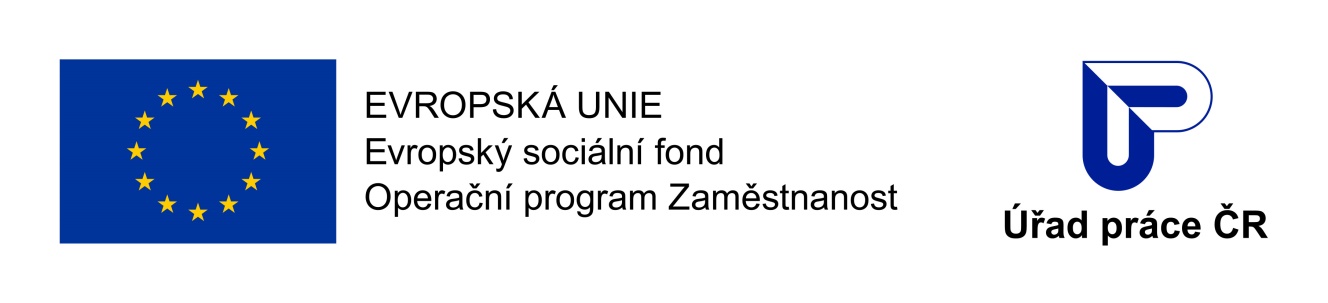 POZVÁNKANA SEMINÁŘ PRO ZAMĚSTNAVATELEMísto konání:	Úřad práce ČR, Kontaktní pracoviště ChebSvobody 207/52, ChebIPS 303A, 2. patroDatum a čas:	30. 5. 201810:00 – 12:00 hod.Téma:	„Zahraniční zaměstnanost“Program: 	1. Úvod2. Orientace v zahraniční zaměstnanosti3. Problematika zahraniční zaměstnanosti v praxi a řešení4. Diskuse, dotazyEfektivní služby zaměstnanosti ("EFES")Reg. č.: CZ.03.1.54/0.0/0.0/15_011/0000056Projekt je financován z prostředků ESF prostřednictvím OPZ a státního rozpočtu ČR.